Histoire Chapitre 4 :Un texte de référence Compétences : Je sais identifier un document (auteur, nature, contexte, source, destinataire...)Je sais extraire des informations pertinentes d'un document pour répondre à une question posée.Je sais m'exprimer à l'oral.Document 1 : Extrait de la Déclaration des droits de l’homme et du citoyen (26 août 1789)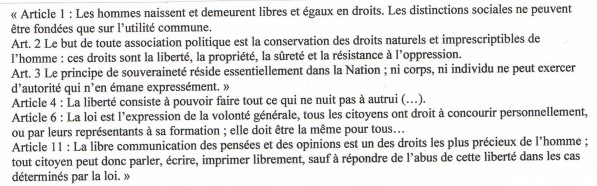 De quel type de document s’agit-il ? ……………………………………………………………………………………………………………………………………………………………………………………Fais la liste de tout ce qui est autorisé grâce à cette déclaration. ……………………………………………………………………………………………………………………………………………………………………………………………………………………………………………………………………………………………………………………………………………………………………………………………………………………………………………………………………………………………………………………………………………………………………………………………………………………………………………………………………………………………………………………………………………………Document 2 : Extrait de la Déclaration des droits de l’homme et du citoyen (26 août 1789)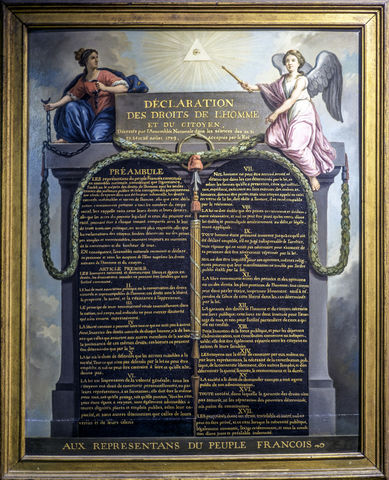 Retrouve dans cette image les symboles de la république française. ……………………………………………………………………………………………………………………………………………………………………………………………………………………………………………………………………………………………………..…………………………………………………………………………………………………Cherche sur les ordinateurs au fond de la classe ou dans un dictionnaire la définition du mot République et note là : …………………………………………………………………………………………………………………………………………………………………………………………………….…………………………………………………………………………………………………..………………………………………………………………………………………………….